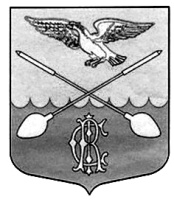  СОВЕТ ДЕПУТАТОВ ДРУЖНОГОРСКОГО ГОРОДСКОГО ПОСЕЛЕНИЯ  ГАТЧИНСКОГО МУНИЦИПАЛЬНОГО РАЙОНА ЛЕНИНГРАДСКОЙ ОБЛАСТИ(Третьего созыва)Р Е Ш Е Н И Еот  29 ноября 2018 г.                                                                                                            № 55 О внесении изменений в решение Совета депутатовДружногорского городского поселения от 28.04.2006 № 65«Об установлении нормы предоставления и  учетной нормы площади жилого помещения на территории Дружногорского городского поселения»В соответствии с п.6 ч.1 ст.14 Федерального закона от 06.10.2003 № 131-ФЗ "Об общих принципах организации местного самоуправления в Российской Федерации", ч.5 ст.2, ч.7 ст.5, ч.10 ст.14 Жилищного кодекса РФ и Уставом муниципального образования, учитывая положения раздела 5 «Требования к помещениям квартир» СП 54.13330.2010 «Здания жилые многоквартирные», в целях более рационального распределения муниципального  жилищного фонда социального использования,Совет депутатов Дружногорского городского поселенияР Е Ш И Л:1. В пункте 1 решения Совета депутатов Дружногорского городского поселения от 28.04.2006 г.  № 65 «Об установлении нормы предоставления и  учетной нормы площади жилого помещения на территории Дружногорского городского поселения» слова «15 квадратных метров» заменить словами «14 квадратных метров».2. Настоящее решение подлежит официальному опубликованию в информационном бюллетене «Официальный вестник Дружногорского городского поселения» и размещению на официальном сайте Дружногорского городского поселения в сети "Интернет" - drgp.ru.3. Настоящее решение вступает в силу со дня его официального опубликования.Глава Дружногорского городского поселения                                                    И.В. Моисеева